2018-2019                             DOSSIER  D’INSCRIPTION  ADMINISTRATIVE					 En l’absence des photocopies des pièces justificatives aucun dossier ne sera traité  ETAT CIVIL      Nom (de naissance pour les femmes mariées) :              Prénoms 1 :                                                    2 :                                                     3 :             Nom d’usage (marital) :                       N° INE ou BEA (obligatoire) :                                                                                utiliser le  pour le chiffre zéro        (Cf. relevé de notes du Baccalauréat ou dernière carte d’étudiant depuis 1995)                                                                                                (administration)     Situation familiale        1 – Seul(e) sans enfant	         2 – Couple sans enfant	        3 –  Seul(e) avec enfant(s)     4 – Couple avec enfant(s)                Nombre d’enfants :          Handicap	                Oui :   	Non :   Journée défense et citoyenneté (ex JAPD)  7  Attente régularisation  de situation     3  Dispensé, exempté       5 Journée nationale accomplie (JAPD /JDC)                    6  Recensé (-18 ans)	                4   Service accompli                      8   Non concerné     PREMIERE INSCRIPTION EN FRANCE	    Baccalauréat ou équivalence         Etablissement                              			pays d’obtention                              année           -                                      ADRESSE Adresse fixe (EN MAJUSCULES)                                                                                                                                                Code postal                                                                                                                                                         Commune        Pays                        Personne à prévenir en cas d’urgence (NOM-Prénom)       Téléphone de la personne à prévenir en cas d’urgence         Type d’hébergement pour l’année en cours 1 – Résidence universitaire       2 – Foyer agréé         3 – Logement HLM/CROUS      4 – Domicile parental	 5 – Logement personnel  (hors chambre étudiant)               6 – Chambre étudiant 	              7 – Autre  Adresse pour l’année en cours (EN MAJUSCULES)                                                                                                                                               Code postal                                                                                                                                                        Commune                                                                                                                                                    Pays              Téléphone portable                            téléphone         e.mail                                                                                INSCRIPTION ADMINISTRATIVE ANNUELLE   Avez-vous eu une interruption d’études de 2 ans ou plus depuis l’obtention de votre bac ou diplôme équivalent ?	     Oui      Non     Si oui  précisez les années        	 Votre reprise d’études est-elle financée par un organisme privé ou public              Oui          Non  Catégorie socio-professionnelle      De l’étudiant (joindre obligatoirement les justificatifs)Exercez-vous une activité professionnelle ou êtes-vous demandeur d’emploi :	       Oui	    Non		Précisez la catégorie socio-professionnelle :                                                                                   Code          Activité      K – Fonctionnaire stagiaire ou militaire         L – EAP emploi avenir professeur     I –interne en médecine      00 – Autre activitéQuotité de travail  A – Temps complet couvrant l’année universitaire)    B – Temps partiel (+ 150 heures par trimestre)                   du 01/09/2018 au 31/08/2019  C – Temps partiel (- 150 heures par trimestre)   D – Temps complet ou partiel ne couvrant pas l’année universitaire   E – Demandeur d’emploi 		 avec  indemnité     	      sans indemnité    LA CATEGORIE SOCIO-PROFESSIONNELLE DU PERE : Code              Libellé       LA CATEGORIE SOCIO-PROFESSIONNELLE DE LA MERE : Code               Libellé        SPORT   VOUS  ETES ETUDIANT SPORTIF DE HAUT NIVEAU :          Oui préciser le code	            	 Non      Aide financière (bourse, allocation, PARE, etc.)   	     CVEC   Vous êtes assujetti (exonéré ou non) :                 N° d’identification unique :               Vous êtes non assujetti :                                 VOUS ETES DANS LE CADRE D’ECHANGES INTERNATIONAUX           Etablissement étranger (d'accueil ou d'origine)                 Pays       DERNIER ETABLISSEMENT FREQUENTE		     Type d’établissement :   LY – lycée   	  16 – université         01 - S.T.S. (BTS)	     02 - C.P.G.E. (classe prépa. aux grandes écoles)  10 - établissement enseignement supérieur à l’étranger       Autre à préciser :       Nom  de l’établissement :                                                                              Département :                pays :                  Année universitaire : 	          -                                                                             SITUATION ANNEE PRECEDENTE Scolarisé  en 2017/2018 Non scolarisé en 2017/2018 mais déjà entré dans l’enseignement supérieur       Non scolarisé en 2017/2018 et jamais entré dans l’enseignement supérieurDernier diplôme obtenu de l’enseignement supérieur :  Baccalauréat   002  DAEU     autre diplôme français      diplôme étranger supérieur     diplôme étranger secondaire    Précisez l’intitulé du diplôme obtenu : Nom de l’établissement :                                                            Département :      Pays                                                                                                 Année universitaire :         -         aucun diplôme supérieurAUTRE ETABLISSEMENT FREQUENTE POUR L’ANNEE EN COURS (joindre obligatoirement les justificatifs)Vous êtes déjà inscrit dans un autre établissement pour 2018-2019 ? 	Oui :         Non : Type de l’établissement :                                                                        Département :      Maintenez-vous cette inscription ? 	Oui (parallèle) : 	Non (changement) :  INSCRIPTIONS DEMANDEES A L’UGA EN 2018-2019				DROITS FACULTATIFS / OPTIONNELSCU Offre de formation : :             			oui     N° code :       Cours de langues :                                                                              	oui    N° code :      CLES (Certificat de langues de l’enseignement supérieur) :      	oui    N° code :      Licence FFSU : 			oui    N° code :      Demande de duplicata de carte étudiant : 			oui    N° code :             RESPONSABILITE CIVILEVous possédez une Assurance Responsabilité Civile (à tout moment, en cours d’année, vous devrez être en mesure de justifier de cette couverture)                                                                                                         OUI             NON    SECURITE SOCIALE La sécurité sociale étudiante disparaît progressivement à partir de la rentrée 2018. Vous n'avez plus d'affiliation à effectuer auprès de l'université, donc plus de cotisation à payer.1er cas : vous êtes déjà bénéficiaire d'une sécurité sociale étudiante (une mutuelle étudiante) : vous la conservez pour cette année. Adressez-vous à votre agence pour connaître les modalités de reconduction pour 2018-2019.2ème cas : Vous êtes nouvel étudiant : vous restez affilié à la sécurité sociale de vos parents.3ème cas : Vous êtes nouvel étudiant étranger : vous devez contacter la CPAM au plus proche de votre résidence en France. Je déclare me conformer à la Charte d’usage du système d’information des établissements universitaires de la COMUE Université Grenoble Alpes. La Charte est disponible sur le site de l’UGA. Je certifie sincères et véritables les renseignements fournis et je déclare avoir pris connaissance des instructions jointes au dossier.      À                                                                                                                                                                   Le      Signature                                                                                                                   (Et  signature des parents pour les étudiants mineurs) :    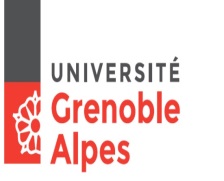 UNIVERSITE GRENOBLE ALPESDossier d’inscription                       Demande de réinscription            N° OPI : (PARCOURSUP, E-CANDICAT, MOVEON) :                     Ou     Pour les étudiants en réinscription qui ne se sont pas inscrits en 2017-2018, votre numéro étudiant a changé. Connectez-vous au portail étudiant afin de récupérer     votre nouveau  numéro. Né(e) le :           /            /  19              Ville :                (préciser arrondissement le cas échéant)         Sexe :    F (Féminin)        M (Masculin)département :            pays :        Nationalité :        réfugié politique :       oui             nonDans l'enseignement supérieur français : Année           -           (Université, CPGE, BTS, DUT)En université française et publique : Année                -         Nom de l'université française publique :      Département :      à l'UGA  : Année           -         Baccalauréat français ou autre titre français en équivalence du baccalauréat année d’obtention                                       série + spécialité         mention :              P passable                AB  assez-bien           B-bien                    TB – très bienEtablissement                                        Département             DAEU                   Année d’obtention           -                               Département        Titre étranger admis en équivalence du baccalauréat français (0031)RESERVE A L’ADMINISTRATIONREGIME   1 formation initiale	  2  formation continue financée par un organisme public ou privé  3 reprise d’études non financée par un organisme       4  formation en apprentissage            5 contrat professionnelSTATUT  01  étudiant            03  stagiaire formation continue             05  étudiant apprenti                        08  contrat professionnel   02  auditeur libre          CU certificat d’Université                   06 Apprenant hébergé              Vous partez de l’étranger (E)ProgrammeVous venez de l’étranger (A)ERASMUSAutres programmes et accord bilatéraux Autres programmes et accord multilatérauxCOMUEInscription principale : C2I2E         autre inscription demandée à l’UGA :       Pour les filières LEA, LLCER, licence pro commerce (précisez les langues de spécialité) :  langue A :                                                             langue B :       Pour les étudiants de l’Ecole de Polytechnique :    êtes-vous issu d’une classe  préparatoire             Oui :            Non :   si oui  laquelle :      Vous êtes boursier pour ce diplôme    Oui :         Non :                    Type de bourse :      02-Sur critères sociaux            06-Ministère de la Santé          01-Du gouvernement français  Etes-vous en contrat de césure         Oui :         Non :                    RESERVE A l’ADMINISTRATION                                                     Dossier complet :                      OUI                           NON                             